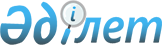 О внесении изменений в решение Жылыойского районного маслихата от 25 декабря 2019 года № 42-1 "О бюджетах города Кульсары, поселка Жана-Каратон, сельских округов Жем, Косчагиль, Кара-Арна, Майкумген и Аккиизтогай на 2020-2022 годы"Решение Жылыойского районного маслихата Атырауской области от 12 июня 2020 года № 48-1. Зарегистрировано Департаментом юстиции Атырауской области 19 июня 2020 года № 4671
      В соответствии с Бюджетным кодексом Республики Казахстан от 4 декабря 2008 года, подпунктом 1) пункта 1 статьи 6 Закона Республики Казахстан от 23 января 2001 года "О местном государственном управлении и самоуправлении в Республике Казахстан" и рассмотрев предложение акимата района об уточнении бюджетов на 2020 год города Кульсары, поселка Жана-Каратон, сельских округов Жем, Косчагиль, Кара-Арна, Майкумген и Аккиизтогай, Жылыойский районный маслихат РЕШИЛ:
      1. Внести в решение Жылыойского районного маслихата от 25 декабря 2019 года № 42-1 "О бюджетах города Кульсары, поселка Жана-Каратон, сельских округов Жем, Косчагиль, Кара-Арна, Майкумген и Аккиизтогай на 2020-2022 годы" (зарегистрированное в реестре государственной регистрации нормативных правовых актов за № 4575, опубликованное 20 января 2020 года в эталонном контрольном банке нормативных правовых актов Республики Казахстан) следующие изменения:
      в пункте 1:
      в подпункте 1):
      цифры "515 857" заменить цифрами "673 852";
      цифры "206 613" заменить цифрами "364 608";
      в подпункте 2):
      цифры "515 857" заменить цифрами "728 693".
      в подпункте 5):
      цифру "- 0" заменить цифрами "-54 841";
      в подпункте 6):
      в строке финансирование дефицита (использование профицита) бюджета цифру "-0" заменить цифрами "54 841";
      в строке используемые остатки бюджетных средств цифру "0" заменить цифрами "54 841".
      в пункте 2:
      в подпункте 1):
      цифры "304 893" заменить цифрами "344 973";
      цифры "12 167" заменить цифрами "20 117";
      цифры "292 606" заменить цифрами "324 736";
      в подпункте 2)
      цифры "304 893" заменить цифрами "349 985".
      в подпункте 5):
      цифру "- 0" заменить цифрами "- 5 012";
      в подпункте 6):
      в строке финансирование дефицита (использование профицита) бюджета цифру "-0" заменить цифрами "5 012";
      в строке используемые остатки бюджетных средств цифру "0" заменить цифрами "5 012".
      в пункте 3:
      в подпункте 1):
      цифры "102 429" заменить цифрами "144 154";
      цифры "5 303" заменить цифрами "6 443";
      цифры "96 988" заменить цифрами "137 573";
      в подпункте 2)
      цифры "102 429" заменить цифрами "146 275".
      в подпункте 5):
      цифру "- 0" заменить цифрами "-2 121";
      в подпункте 6):
      в строке финансирование дефицита (использование профицита) бюджета цифру "-0" заменить цифрами "2 121";
      в строке используемые остатки бюджетных средств цифру "0" заменить цифрами "2 121".
      в пункте 4:
      в подпункте 1):
      цифры "131 222" заменить цифрами "171 819";
      цифры "7 041" заменить цифрами "9 985";
      цифры "123 485" заменить цифрами "161 138";
      в подпункте 2)
      цифры "131 222" заменить цифрами "174 289".
      в подпункте 5):
      цифру "- 0" заменить цифрами "- 2 470";
      в подпункте 6):
      в строке финансирование дефицита (использование профицита) бюджета цифру "-0" заменить цифрами "2 470";
      в строке используемые остатки бюджетных средств цифру "0" заменить цифрами "2 470".
      в пункте 5:
      в подпункте 1):
      цифры "100 554" заменить цифрами "142 407";
      цифры "4 287" заменить цифрами "4 776";
      цифры "95 857" заменить цифрами "137 221";
      в подпункте 2)
      цифры "100 554" заменить цифрами "143 837".
      в подпункте 5):
      цифру "- 0" заменить цифрами "- 1 430";
      в подпункте 6):
      в строке финансирование дефицита (использование профицита) бюджета цифру "-0" заменить цифрами "1 430";
      в строке используемые остатки бюджетных средств цифру "0" заменить цифрами "1 430".
      в пункте 6:
      в подпункте 1):
      цифры "75 848" заменить цифрами "112 900";
      цифры "73 745" заменить цифрами "110 797";
      в подпункте 2)
      цифры "75 848" заменить цифрами "112 900".
      в пункте 7:
      в подпункте 1):
      цифры "94 995" заменить цифрами "132 700";
      цифры "92 454" заменить цифрами "130 159";
      в подпункте 2)
      цифры "94 995" заменить цифрами "132 700".
      пункт 11 – исключить.
      2. Приложения 1, 4, 7, 10, 13, 16, 19 к указанному решению изложить в новой редакции согласно приложениям 1, 2, 3, 4, 5, 6, 7 к настоящему решению.
      3. Контроль за исполнением настоящего решения возложить на постоянную комиссию районного маслихата по вопросам бюджета, финансов, экономики и развития предпринимательства (У. Жакашев).
      4. Настоящее решение вводится в действие с 1 января 2020 года. Уточненный бюджет города Кульсары на 2020 год Уточненный бюджет поселка Жана-Каратон на 2020 год Уточненный бюджет Жемского сельского округа на 2020 год Уточненный бюджет Косчагильского сельского округа на 2020 год Уточненный бюджет Кара-Арнинского сельского округа на 2020 год Уточненный бюджет Майкумгенского сельского округа на 2020 год Уточненный бюджет Аккиизтогайского сельского округа на 2020 год
					© 2012. РГП на ПХВ «Институт законодательства и правовой информации Республики Казахстан» Министерства юстиции Республики Казахстан
				
      Председатель сессии 

Н. Кондыбаев

      И.о секретаря маслихата 

Х. Жамалов
Приложение 1 к решению Жылыойского районного маслихата от 12 июня 2020 года № 48-1Приложение 1 к решению Жылыойского районного маслихата от 25 декабря 2019 года № 42-1
Категория 
Категория 
Категория 
Категория 
Сумма

(тысяча тенге)
Класс
Класс
Класс
Сумма

(тысяча тенге)
Подкласс
Подкласс
Сумма

(тысяча тенге)
Наименование
Сумма

(тысяча тенге)
І. Доходы
603 787
1
Налоговые поступления
294 543
01
Подоходный налог
87 930
2
Индивидуальный подоходный налог
87 930
04
Налоги на собственность
205 692
1
Налоги на имущество
3512
3
Земельный налог
12343
4
Налог на транспортные средства
189837
05
Внутренние налоги на товары, работы и услуги
921
4
Сборы за ведение предпринимательской и профессиональной деятельности
921
2
Неналоговые поступления
2362
01
Доходы от государственной собственности
2362
5
Доходы от аренды имущества, находящегося в государственной собственности
2362
4
Поступления трансфертов
306882
02
Трансферты из вышестоящих органов государственного управления
306882
 

3
Трансферты из районного (города областного значения) бюджета
306882
Функциональная группа
Функциональная группа
Функциональная группа
Функциональная группа
Сумма 

(тысяча тенге)
Администратор бюджетных программ
Администратор бюджетных программ
Администратор бюджетных программ
Сумма 

(тысяча тенге)
Программа
Программа
Сумма 

(тысяча тенге)
Наименование
Сумма 

(тысяча тенге)
ІІ. Расходы
658 628
01
Государственные услуги общего характера
109 572
124
Аппарат акима города районного значения, села, поселка, сельского округа
109 572
001
Услуги по обеспечению деятельности акима города районного значения, села, поселка, сельского округа
109 072
022
Капитальные расходы государственных органов
500
07
Жилищно-коммунальное хозяйство
500563
124
Аппарат акима города районного значения, села, поселка, сельского округа
500563
008
Освещение улиц населенных пунктов
61668
009
Обеспечение санитарии населенных пунктов
145000
011
Благоустройство и озеленение населенных пунктов
291297
014
Организация водоснабжения населенных пунктов
2598
13
Прочие
48492
124
Аппарат акима города районного значения, села, поселка, сельского округа
48492
040
Реализация мероприятий для решения вопросов обустройства населенных пунктов в реализацию мер по содействию экономическому развитию регионов в рамках Программы развития регионов до 2020 года
48492
15
Трансферты
1
124
Аппарат акима города районного значения, села, поселка, сельского округа
1
048
Возврат неиспользованных (недоиспользованных) целевых трансфертов
1
Категория 
Категория 
Категория 
Категория 
Сумма

(тысяча тенге)
Класс
Класс
Класс
Сумма

(тысяча тенге)
Подкласс
Подкласс
Сумма

(тысяча тенге)
Наименование
Сумма

(тысяча тенге)
V. Дефицит (профицит) бюджета
- 54 841
VI. Финансирование дефицита (использование профицита) бюджета
54 841
8
Используемые остатки бюджетных средств
54 841
01
Остатки бюджетных средств
54 841
1
Свободные остатки бюджетных средств
54 841Приложение 2 к решению Жылыойского районного маслихата от 12 июня 2020 года № 48-1Приложение 4 к решению Жылыойского районного маслихата от 25 декабря 2019 года № 42-1
Категория 
Категория 
Категория 
Категория 
Сумма

(тысяча тенге)
Класс
Класс
Класс
Сумма

(тысяча тенге)
Подкласс
Подкласс
Сумма

(тысяча тенге)
Наименование
Сумма

(тысяча тенге)
І. Доходы
344 973
1
Налоговые поступления
20 117
01
Подоходный налог
7 950
2
Индивидуальный подоходный налог
7 950
04
Налоги на собственность
12 167
1
Налоги на имущество
400
3
Земельный налог
800
4
Налог на транспортные средства
10967
2
Неналоговые поступления
120
01
Доходы от аренды имущества, находящегося в государственной собственности
120
5
Доходы от аренды жилищ из жилищного фонда, находящегося в коммунальной собственности района (города областного значения), за исключением доходов от аренды государственного имущества, находящегося в управлении акимов города районного значения, села, поселка, сельского округа
120
4
Поступление трансфертов
324736
02
Трансферты из вышестоящих органов государственного управления
324736
3
Трансферты из районных (городов областного значения) бюджетов
324736
Функциональная группа
Функциональная группа
Функциональная группа
Функциональная группа
Сумма

(тысяча тенге)
Администратор бюджетных программ
Администратор бюджетных программ
Администратор бюджетных программ
Сумма

(тысяча тенге)
Программа
Программа
Сумма

(тысяча тенге)
Наименование
Сумма

(тысяча тенге)
ІІ. Расходы
349 985
01
Государственные услуги общего характера
55 450
124
Аппарат акима города районного значения, села, поселка, сельского округа
55 450
001
Услуги по обеспечению деятельности акима города районного значения, села, поселка, сельского округа
49 551
022
Капитальные расходы государственных органов
5 899
04
Образование
216001
124
Аппарат акима района в городе, города районного значения, поселка, села,сельского округа
216001
004
Дошкольное воспитание и обучение и организация медицинского обслуживания в организациях дошкольного воспитания и обучения
216001
07
Жилищно-коммунальное хозяйство
72572
124
Аппарат акима города районного значения, села, поселка, сельского округа
72572
008
Освещение улиц населенных пунктов
22658
009
Обеспечение санитарии населенных пунктов
16801
011
Благоустройство и озеленение населенных пунктов
33113
13
Прочие
5961
124
Аппарат акима города районного значения, села, поселка, сельского округа
5961
040
Реализация мероприятий для решения вопросов обустройства населенных пунктов в реализацию мер по содействию экономическому развитию регионов в рамках Программы развития регионов до 2020 года
5961
15
Трансферты
1
124
Аппарат акима города районного значения, села, поселка, сельского округа
1
048
Возврат неиспользованных (недоиспользованных) целевых трансфертов
1
Категория 
Категория 
Категория 
Категория 
Сумма

(тысяча тенге)
Класс
Класс
Класс
Сумма

(тысяча тенге)
Подкласс
Подкласс
Сумма

(тысяча тенге)
Наименование
Сумма

(тысяча тенге)
V. Дефицит (профицит) бюджета
- 5 012
VI. Финансирование дефицита (использование профицита) бюджета
5 012
8
Используемые остатки бюджетных средств
5 012
01
Остатки бюджетных средств
5 012
1
Свободные остатки бюджетных средств
5 012Приложение 3 к решению Жылыойского районного маслихата от 12 июня 2020 года № 48-1Приложение 7 к решению Жылыойского районного маслихата от 25 декабря 2019 года № 42-1
Категория 
Категория 
Категория 
Категория 
Сумма

(тысяча тенге)
Класс
Класс
Класс
Сумма

(тысяча тенге)
Подкласс
Подкласс
Сумма

(тысяча тенге)
Наименование
Сумма

(тысяча тенге)
І. Доходы
144 154
1
Налоговые поступления
6 443
01
Подоходный налог
1 140
2
Индивидуальный подоходный налог
1 140
04
Налоги на собственность
5 303
1
Налоги на имущество
99
3
Земельный налог
253
4
Налог на транспортные средства
4951
2
Неналоговые поступления
138
01
Доходы от аренды имущества, находящегося в государственной собственности
138
5
Доходы от аренды жилищ из жилищного фонда, находящегося в коммунальной собственности района (города областного значения), за исключением доходов от аренды государственного имущества, находящегося в управлении акимов города районного значения, села, поселка, сельского округа
138
4
Поступление трансфертов
137573
02
Трансферты из вышестоящих органов государственного управления
137573
3
Трансферты из районных (городов областного значения) бюджетов
137573
Функциональная группа
Функциональная группа
Функциональная группа
Функциональная группа
Сумма 

(тысяча тенге)
Администратор бюджетных программ
Администратор бюджетных программ
Администратор бюджетных программ
Сумма 

(тысяча тенге)
Программа
Программа
Сумма 

(тысяча тенге)
Наименование
Сумма 

(тысяча тенге)
ІІ. Расходы
146 275
01
Государственные услуги общего характера
46 349
124
Аппарат акима города районного значения, села, поселка, сельского округа
46 349
001
Услуги по обеспечению деятельности акима города районного значения, села, поселка, сельского округа
40 450
022
Капитальные расходы государственных органов
5 899
04
Образование
67730
124
Аппарат акима района в городе, города районного значения, поселка, села,сельского округа
67730
004
Дошкольное воспитание и обучение и организация медицинского обслуживания в организациях дошкольного воспитания и обучения
67730
07
Жилищно-коммунальное хозяйство
28993
124
Аппарат акима города районного значения, села, поселка, сельского округа
28993
008
Освещение улиц населенных пунктов
2000
009
Обеспечение санитарии населенных пунктов
3500
011
Благоустройство и озеленение населенных пунктов
23493
13
Прочие
3198
124
Аппарат акима города районного значения, села, поселка, сельского округа
3198
040
Реализация мероприятий для решения вопросов обустройства населенных пунктов в реализацию мер по содействию экономическому развитию регионов в рамках Программы развития регионов до 2020 года
3198
15
Трансферты
5
124
Аппарат акима города районного значения, села, поселка, сельского округа
5
048
Возврат неиспользованных (недоиспользованных) целевых трансфертов
5
Категория 
Категория 
Категория 
Категория 
Сумма

(тысяча тенге)
Класс
Класс
Класс
Сумма

(тысяча тенге)
Подкласс
Подкласс
Сумма

(тысяча тенге)
Наименование
Сумма

(тысяча тенге)
V. Дефицит (профицит) бюджета
- 2 121
VI. Финансирование дефицита (использование профицита) бюджета
2 121
8
Используемые остатки бюджетных средств
2 121
01
Остатки бюджетных средств
2 121
1
Свободные остатки бюджетных средств
2 121Приложение 4 к решению Жылыойского районного маслихата от 12 июня 2020 года № 48-1Приложение 10 к решению Жылыойского районного маслихата от 25 декабря 2019 года № 42-1
Категория 
Категория 
Категория 
Категория 
Сумма

(тысяча тенге)
Класс
Класс
Класс
Сумма

(тысяча тенге)
Подкласс
Подкласс
Сумма

(тысяча тенге)
Наименование
Сумма

(тысяча тенге)
І. Доходы
171 819
1
Налоговые поступления
9 985
01
Подоходный налог
2 944
2
Индивидуальный подоходный налог
2 944
04
Налоги на собственность
7 041
1
Налоги на имущество
148
3
Земельный налог
285
4
Налог на транспортные средства
6608
2
Неналоговые поступления
696
01
Доходы от аренды имущества, находящегося в государственной собственности
696
5
Доходы от аренды жилищ из жилищного фонда, находящегося в коммунальной собственности района (города областного значения), за исключением доходов от аренды государственного имущества, находящегося в управлении акимов города районного значения, села, поселка, сельского округа
696
4
Поступление трансфертов
161138
02
Трансферты из вышестоящих органов государственного управления
161138
3
Трансферты из районных (городов областного значения) бюджетов
161138
Функциональная группа
Функциональная группа
Функциональная группа
Функциональная группа
Сумма 

(тысяча тенге)
Администратор бюджетных программ
Администратор бюджетных программ
Администратор бюджетных программ
Сумма 

(тысяча тенге)
Программа
Программа
Сумма 

(тысяча тенге)
Наименование
Сумма 

(тысяча тенге)
ІІ. Расходы
174 289
01
Государственные услуги общего характера
45 901
124
Аппарат акима города районного значения, села, поселка, сельского округа
45 901
001
Услуги по обеспечению деятельности акима города районного значения, села, поселка, сельского округа
39 021
022
Капитальные расходы государственных органов
5 899
032
Капитальные расходы подведомственных государственных учреждений и организаций
981
04
Образование
68082
124
Аппарат акима района в городе, города районного значения, поселка, села,сельского округа
68082
004
Дошкольное воспитание и обучение и организация медицинского обслуживания в организациях дошкольного воспитания и обучения
68082
07
Жилищно-коммунальное хозяйство
34695
124
Аппарат акима города районного значения, села, поселка, сельского округа
34695
008
Освещение улиц населенных пунктов
4202
009
Обеспечение санитарии населенных пунктов
7000
011
Благоустройство и озеленение населенных пунктов
23493
08
Культура, спорт, туризм и информационное пространство
21309
124
Аппарат акима города районного значения, села, поселка, сельского округа
21309
006
Поддержка культурно-досуговой работы на местном уровне
21309
13
Прочие
4300
124
Аппарат акима города районного значения, села, поселка, сельского округа
4300
040
Реализация мероприятий для решения вопросов обустройства населенных пунктов в реализацию мер по содействию экономическому развитию регионов в рамках Программы развития регионов до 2020 года
4300
15
Трансферты
2
124
Аппарат акима города районного значения, села, поселка, сельского округа
2
048
Возврат неиспользованных (недоиспользованных) целевых трансфертов
2
Категория 
Категория 
Категория 
Категория 
Сумма

(тысяча тенге)
Класс
Класс
Класс
Сумма

(тысяча тенге)
Подкласс
Подкласс
Сумма

(тысяча тенге)
Наименование
Сумма

(тысяча тенге)
V. Дефицит (профицит) бюджета
-2 470
VI. Финансирование дефицита (использование профицита) бюджета
2 470
8
Используемые остатки бюджетных средств
2 470
01
Остатки бюджетных средств
2 470
1
Свободные остатки бюджетных средств
2 470Приложение 5 к решению Жылыойского районного маслихата от 12 июня 2020 года № 48-1Приложение 13 к решению Жылыойского районного маслихата от 25 декабря 2019 года № 42-1
Категория 
Категория 
Категория 
Категория 
Сумма (тысяча тенге)
Класс
Класс
Класс
Сумма (тысяча тенге)
Подкласс
Подкласс
Сумма (тысяча тенге)
Наименование
Сумма (тысяча тенге)
І. Доходы
142 407
1
Налоговые поступления
4 776
01
Подоходный налог
489
2
Индивидуальный подоходный налог
489
04
Налоги на собственность
4 287
1
Налоги на имущество
71
3
Земельный налог
115
4
Налог на транспортные средства
4101
2
Неналоговые поступления
410
01
Доходы от аренды имущества, находящегося в государственной собственности
410
5
Доходы от аренды жилищ из жилищного фонда, находящегося в коммунальной собственности района (города областного значения), за исключением доходов от аренды государственного имущества, находящегося в управлении акимов города районного значения, села, поселка, сельского округа
410
4
Поступление трансфертов
137221
02
Трансферты из вышестоящих органов государственного управления
137221
3
Трансферты из районных (городов областного значения) бюджетов
137221
Функциональная группа
Функциональная группа
Функциональная группа
Функциональная группа
Сумма 

(тысяча тенге)
Администратор бюджетных программ
Администратор бюджетных программ
Администратор бюджетных программ
Сумма 

(тысяча тенге)
Программа
Программа
Сумма 

(тысяча тенге)
Наименование
Сумма 

(тысяча тенге)
ІІ. Расходы
143 837
01
Государственные услуги общего характера
43 526
124
Аппарат акима города районного значения, села, поселка, сельского округа
43 526
001
Услуги по обеспечению деятельности акима города районного значения, села, поселка, сельского округа
37 627
022
Капитальные расходы государственных органов
5 899
04
Образование
65634
124
Аппарат акима района в городе, города районного значения, поселка, села,сельского округа
65634
004
Дошкольное воспитание и обучение и организация медицинского обслуживания в организациях дошкольного воспитания и обучения
65634
07
Жилищно-коммунальное хозяйство
31893
124
Аппарат акима города районного значения, села, поселка, сельского округа
31893
008
Освещение улиц населенных пунктов
3200
009
Обеспечение санитарии населенных пунктов
5200
011
Благоустройство и озеленение населенных пунктов
23493
13
Прочие
2783
124
Аппарат акима города районного значения, села, поселка, сельского округа
2783
040
Реализация мероприятий для решения вопросов обустройства населенных пунктов в реализацию мер по содействию экономическому развитию регионов в рамках Программы развития регионов до 2020 года
2783
15
Трансферты
1
124
Аппарат акима города районного значения, села, поселка, сельского округа
1
048
Возврат неиспользованных (недоиспользованных) целевых трансфертов
1
Категория 
Категория 
Категория 
Категория 
Сумма

(тысяча тенге)
Класс
Класс
Класс
Сумма

(тысяча тенге)
Подкласс
Подкласс
Сумма

(тысяча тенге)
Наименование
Сумма

(тысяча тенге)
V. Дефицит (профицит) бюджета
-1 430
VI. Финансирование дефицита (использование профицита) бюджета
1 430
8
Используемые остатки бюджетных средств
1 430
01
Остатки бюджетных средств
1 430
1
Свободные остатки бюджетных средств
1 430Приложение 6 к решению Жылыойского районного маслихата от 12 июня 2020 года № 48-1Приложение 16 к решению Жылыойского районного маслихата от 25 декабря 2019 года № 42-1
Категория 
Категория 
Категория 
Категория 
Сумма

(тысяча тенге)
Класс
Класс
Класс
Сумма

(тысяча тенге)
Подкласс
Подкласс
Сумма

(тысяча тенге)
Наименование
Сумма

(тысяча тенге)
І. Доходы
112 900
1
Налоговые поступления
1 976
04
Налоги на собственность
1 976
1
Налоги на имущество
36
3
Земельный налог
40
4
Налог на транспортные средства
1900
2
Неналоговые поступления
127
01
Доходы от аренды имущества, находящегося в государственной собственности
127
5
Доходы от аренды жилищ из жилищного фонда, находящегося в коммунальной собственности района (города областного значения), за исключением доходов от аренды государственного имущества, находящегося в управлении акимов города районного значения, села, поселка, сельского округа
127
4
Поступление трансфертов
110797
02
Трансферты из вышестоящих органов государственного управления
110797
3
Трансферты из районных (городов областного значения) бюджетов
110797
Функциональная группа
Функциональная группа
Функциональная группа
Функциональная группа
Сумма 

(тысяча тенге)
Администратор бюджетных программ
Администратор бюджетных программ
Администратор бюджетных программ
Сумма 

(тысяча тенге)
Программа
Программа
Сумма 

(тысяча тенге)
Наименование
Сумма 

(тысяча тенге)
ІІ. Расходы
112 900
01
Государственные услуги общего характера
34 741
124
Аппарат акима города районного значения, села, поселка, сельского округа
34 741
001
Услуги по обеспечению деятельности акима города районного значения, села, поселка, сельского округа
27 605
022
Капитальные расходы государственных органов
5 899
032
Капитальные расходы подведомственных

государственных учреждений и организаций
1 237
04
Образование
49187
124
Аппарат акима района в городе, города районного значения, поселка, села,сельского округа
49187
004
Дошкольное воспитание и обучение и организация медицинского обслуживания в организациях дошкольного воспитания и обучения
49187
07
Жилищно-коммунальное хозяйство
27343
124
Аппарат акима города районного значения, села, поселка, сельского округа
27343
008
Освещение улиц населенных пунктов
850
009
Обеспечение санитарии населенных пунктов
3000
011
Благоустройство и озеленение населенных пунктов
23493
13
Прочие
1629
124
Аппарат акима города районного значения, села, поселка, сельского округа
1629
040
Реализация мероприятий для решения вопросов обустройства населенных пунктов в реализацию мер по содействию экономическому развитию регионов в рамках Программы развития регионов до 2020 года
1629Приложение 7 к решению Жылыойского районногомаслихата от 12 июня 2020 года № 48-1Приложение 19 к решению Жылыойского районного маслихата от 25 декабря 2019 года № 42-1
Категория 
Категория 
Категория 
Категория 
Сумма

(тысяча тенге)
Класс
Класс
Класс
Сумма

(тысяча тенге)
Подкласс
Подкласс
Сумма

(тысяча тенге)
Наименование
Сумма

(тысяча тенге)
І. Доходы
132 700
1
Налоговые поступления
2 441
04
Налоги на собственность
2 441
1
Налоги на имущество
42
3
Земельный налог
106
4
Налог на транспортные средства
2293
2
Неналоговые поступления
100
01
Доходы от аренды имущества, находящегося в государственной собственности
100
5
Доходы от аренды жилищ из жилищного фонда, находящегося в коммунальной собственности района (города областного значения), за исключением доходов от аренды государственного имущества, находящегося в управлении акимов города районного значения, села, поселка, сельского округа
100
4
Поступление трансфертов
130159
02
Трансферты из вышестоящих органов государственного управления
130159
3
Трансферты из районных (городов областного значения) бюджетов
130159
Функциональная группа
Функциональная группа
Функциональная группа
Функциональная группа
Сумма 

(тысяча тенге)
Администратор бюджетных программ
Администратор бюджетных программ
Администратор бюджетных программ
Сумма 

(тысяча тенге)
Программа
Программа
Сумма 

(тысяча тенге)
Наименование
Сумма 

(тысяча тенге)
ІІ. Расходы
132 700
01
Государственные услуги общего характера
35 386
124
Аппарат акима города районного значения, села, поселка, сельского округа
35 386
001
Услуги по обеспечению деятельности акима города районного значения, села, поселка, сельского округа
29 487
022
Капитальные расходы государственных органов
5 899
04
Образование
66421
124
Аппарат акима района в городе, города районного значения, поселка, села,сельского округа
66421
004
Дошкольное воспитание и обучение и организация медицинского обслуживания в организациях дошкольного воспитания и обучения
66421
07
Жилищно-коммунальное хозяйство
28693
124
Аппарат акима города районного значения, села, поселка, сельского округа
28693
008
Освещение улиц населенных пунктов
1700
009
Обеспечение санитарии населенных пунктов
3500
011
Благоустройство и озеленение населенных пунктов
23493
13
Прочие
2200
124
Аппарат акима города районного значения, села, поселка, сельского округа
2200
040
Реализация мероприятий для решения вопросов обустройства населенных пунктов в реализацию мер по содействию экономическому развитию регионов в рамках Программы развития регионов до 2020 года
2200